Старшая группа№7 «Колобок»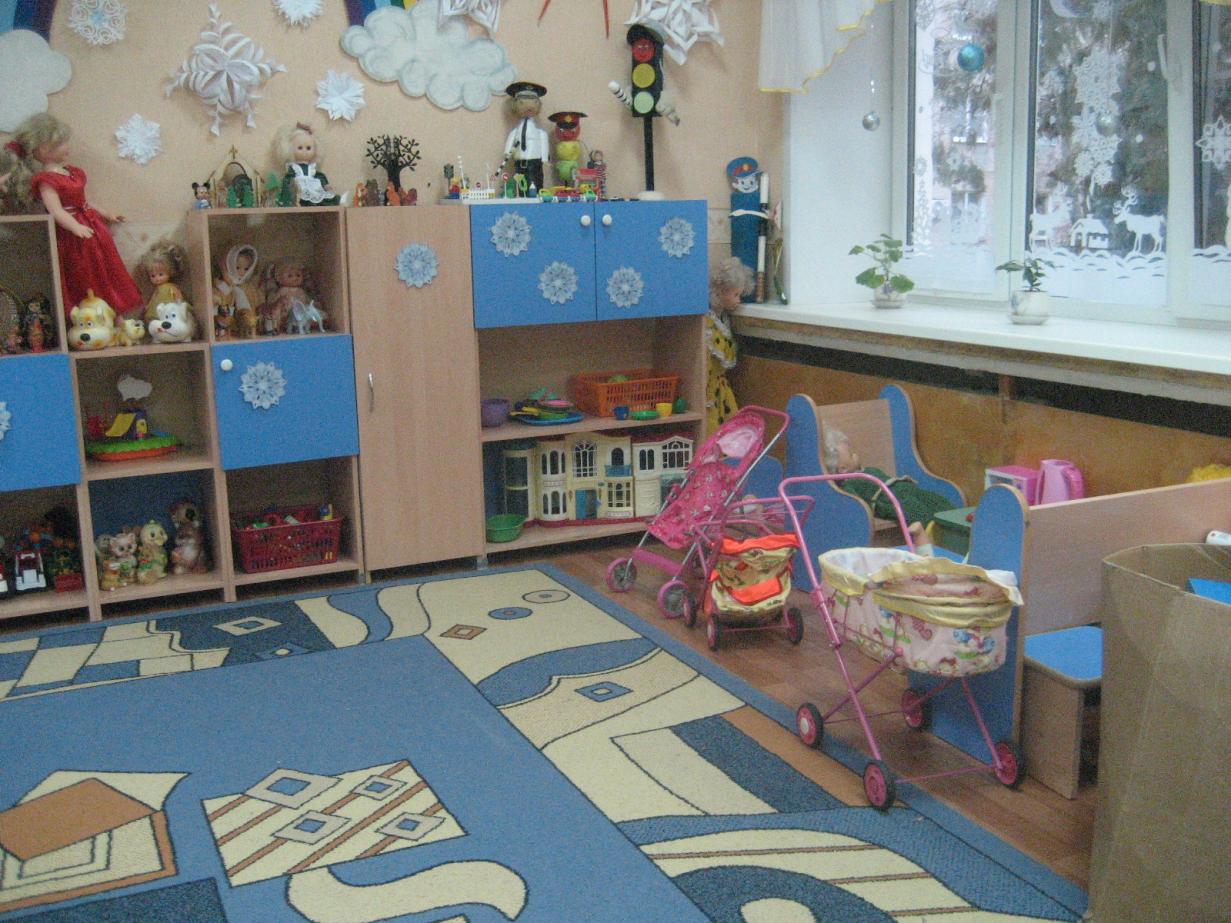 ПЕРЕЧЕНЬДетская МебельКровать  детская (3-х ярусная)9Кровать 1-местная1Раскладушка1Столы обеденные6Стулья30диван1кресла2Шкафчики детские для одежды31банкетки5Полочки для полотенец30Игровые столы3Шкафы для игрушек3Доска для занятий1Доска переносная1Этажерка для спортивного инвентаря1Столик «хохломской»Игровое оборудованиеПарикмахерская 1Кухонный уголок1Конструктор крупный1Кухня большая2Кровать для кукол1Домик кухонный1Коляски для кукол3Мячи резиновые7Набор для игры в боулинг1Дорожка массажная1Куклы6Машины5Игрушки резиновые8Матрешки деревянные2Куклы5Кольцеброс1Блоки Дьенеша5Конструктор Лего1Набор «Животные»1Обручи2